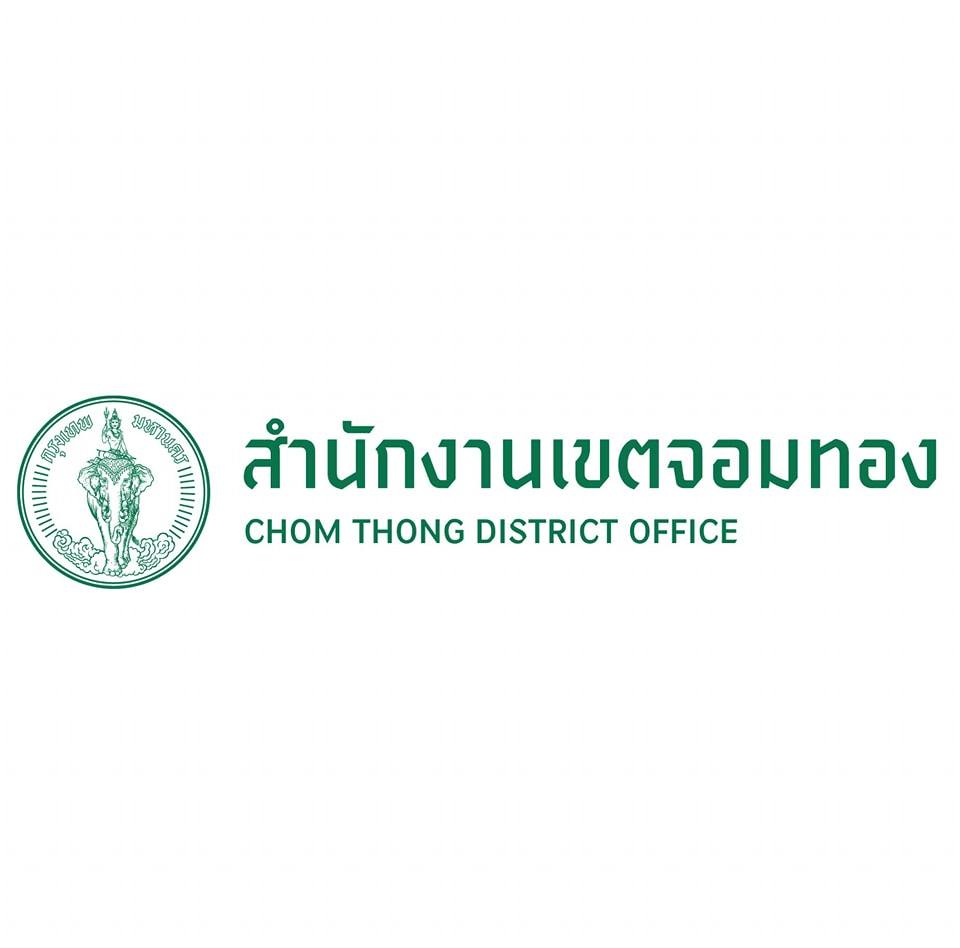 ข้อมูลการจัดเก็บรายได้ของสำนักงานเขตจอมทองในรอบ 6 เดือนแรก ของปีงบประมาณ พ.ศ. 2567(ตุลาคม 2566 - มีนาคม 2567) ข้อมูลรายได้ ค่าปรับผู้ละเมิด พ.ร.บ.รักษาความสะอาดและความเป็นระเบียบเรียบร้อยของบ้านเมือง พ.ศ. 2535 และแก้ไขเพิ่มเติมฉบับที่ 2 พ.ศ. 2560ข้อมูลรายได้ ค่าปรับผู้ละเมิดพ.ร.บ.รักษาความสะอาดและความเป็นระเบียบเรียบร้อยของบ้านเมือง พ.ศ. 2535และแก้ไขเพิ่มเติมฉบับที่ 2 พ.ศ. 2560ประจำปีงบประมาณ พ.ศ. 2567 สำนักงานเขตจอมทองประเภทไตรมาสที่ 1ตุลาคม 2566 - ธันวาคม 2566ไตรมาสที่ 2มกราคม - มีนาคม 2567รวมค่าปรับผู้กระทำผิดตาม พ.ร.บ.รักษาความสะอาดและความเป็นระเบียบเรียบร้อยของบ้านเมือง พ.ศ. 2535 และแก้ไขเพิ่มเติมฉบับที่ 2 พ.ศ. 2560-66,40066,400ค่าปรับอื่น ๆ---รวม-66,40066,400